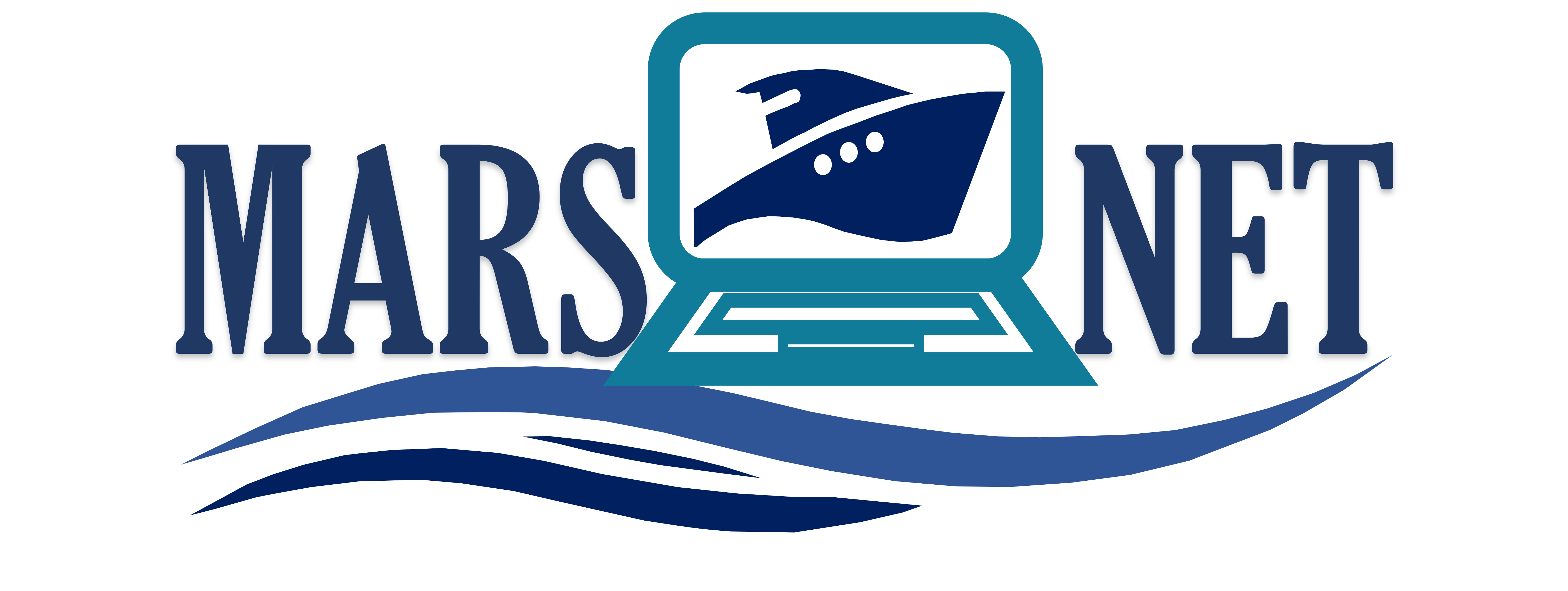 MARITIME FACULTYFaculty of Navigation Navigation Engineering Department Course Catalogue FormRelationship between the Course and the Curricula of Maritime Transportation Management Engineering and Marine Engineering         1: Small, 2: Partial, 3: FullProgramme Outcomes & Course Outcomes Connectivity MatrixIssue Date : Revision Date :- Revision Number: -Faculty Board Decision Number: Course Name: Cargo Operation (Simulator Practice)Course Name: Cargo Operation (Simulator Practice)Course Name: Cargo Operation (Simulator Practice)Course Name: Cargo Operation (Simulator Practice)Course Name: Cargo Operation (Simulator Practice)Degree: BachelorDegree: BachelorDegree: BachelorDegree: BachelorDegree: BachelorCodeYear/SemesterLocal CreditsECTS CreditsECTS CreditsCourse Implementation, Hours/WeekCourse Implementation, Hours/WeekCourse Implementation, Hours/WeekCourse Implementation, Hours/WeekCourse Implementation, Hours/WeekCodeYear/SemesterLocal CreditsECTS CreditsECTS CreditsCourseCourseTutorial Tutorial Workshop2/1 (Fall)25511--1DepartmentDepartmentNavigation EngineeringNavigation EngineeringNavigation EngineeringNavigation EngineeringNavigation EngineeringNavigation EngineeringNavigation EngineeringNavigation EngineeringInstructorsInstructorsContact InformationContact InformationOffice HoursOffice HoursWeb page Web page https://www.marplat.eu https://www.marplat.eu https://www.marplat.eu https://www.marplat.eu https://www.marplat.eu https://www.marplat.eu https://www.marplat.eu https://www.marplat.eu Course TypeCourse Type Elective Elective ElectiveCourse LanguageCourse LanguageEnglishEnglishEnglishCourse PrerequisitesCourse Prerequisites At discretion of each partner university At discretion of each partner university At discretion of each partner university At discretion of each partner university At discretion of each partner university At discretion of each partner university At discretion of each partner university At discretion of each partner universityCourse Category by Content, %Course Category by Content, %Basic SciencesBasic SciencesEngineering ScienceEngineering ScienceEngineering DesignEngineering DesignHumanitiesHumanitiesCourse Category by Content, %Course Category by Content, %--Course DescriptionCourse DescriptionThe course provides training for watch officers at the operational level on monitoring the loading, stowage, securing, and unloading of cargoes and their care during the voyage. Those who have successfully completed the course will be able to demonstrate knowledge and understanding of the basic rules and duties involving loading, transport Those who have successfully completed the course will be able to demonstrate knowledge and understanding of the basic rules and duties involving loading, transport and discharge and discharge of cargo as well as MAR&SOPEP application, Cargo Emergencies and Draft SurveyThe course provides training for watch officers at the operational level on monitoring the loading, stowage, securing, and unloading of cargoes and their care during the voyage. Those who have successfully completed the course will be able to demonstrate knowledge and understanding of the basic rules and duties involving loading, transport Those who have successfully completed the course will be able to demonstrate knowledge and understanding of the basic rules and duties involving loading, transport and discharge and discharge of cargo as well as MAR&SOPEP application, Cargo Emergencies and Draft SurveyThe course provides training for watch officers at the operational level on monitoring the loading, stowage, securing, and unloading of cargoes and their care during the voyage. Those who have successfully completed the course will be able to demonstrate knowledge and understanding of the basic rules and duties involving loading, transport Those who have successfully completed the course will be able to demonstrate knowledge and understanding of the basic rules and duties involving loading, transport and discharge and discharge of cargo as well as MAR&SOPEP application, Cargo Emergencies and Draft SurveyThe course provides training for watch officers at the operational level on monitoring the loading, stowage, securing, and unloading of cargoes and their care during the voyage. Those who have successfully completed the course will be able to demonstrate knowledge and understanding of the basic rules and duties involving loading, transport Those who have successfully completed the course will be able to demonstrate knowledge and understanding of the basic rules and duties involving loading, transport and discharge and discharge of cargo as well as MAR&SOPEP application, Cargo Emergencies and Draft SurveyThe course provides training for watch officers at the operational level on monitoring the loading, stowage, securing, and unloading of cargoes and their care during the voyage. Those who have successfully completed the course will be able to demonstrate knowledge and understanding of the basic rules and duties involving loading, transport Those who have successfully completed the course will be able to demonstrate knowledge and understanding of the basic rules and duties involving loading, transport and discharge and discharge of cargo as well as MAR&SOPEP application, Cargo Emergencies and Draft SurveyThe course provides training for watch officers at the operational level on monitoring the loading, stowage, securing, and unloading of cargoes and their care during the voyage. Those who have successfully completed the course will be able to demonstrate knowledge and understanding of the basic rules and duties involving loading, transport Those who have successfully completed the course will be able to demonstrate knowledge and understanding of the basic rules and duties involving loading, transport and discharge and discharge of cargo as well as MAR&SOPEP application, Cargo Emergencies and Draft SurveyThe course provides training for watch officers at the operational level on monitoring the loading, stowage, securing, and unloading of cargoes and their care during the voyage. Those who have successfully completed the course will be able to demonstrate knowledge and understanding of the basic rules and duties involving loading, transport Those who have successfully completed the course will be able to demonstrate knowledge and understanding of the basic rules and duties involving loading, transport and discharge and discharge of cargo as well as MAR&SOPEP application, Cargo Emergencies and Draft SurveyThe course provides training for watch officers at the operational level on monitoring the loading, stowage, securing, and unloading of cargoes and their care during the voyage. Those who have successfully completed the course will be able to demonstrate knowledge and understanding of the basic rules and duties involving loading, transport Those who have successfully completed the course will be able to demonstrate knowledge and understanding of the basic rules and duties involving loading, transport and discharge and discharge of cargo as well as MAR&SOPEP application, Cargo Emergencies and Draft SurveyCourse Objectives Course Objectives The student knowledge shall include the following:Understand and apply Cargo operations are carried out in accordance with the cargo plan or other documents and established safety rules/regulations, equipment operating instructions, and shipboard stowage limitationsUnderstand and apply The handling of dangerous, hazardous and harmful cargoes complies with international regulations and recognized standards and codes of safe practiceUnderstand and apply procedures for monitoring shipboard operations and ensuring compliance with MARPOL requirements are fully observedCargo Emergencies and Basic Risk AssessmentDraft SurveyThe student knowledge shall include the following:Understand and apply Cargo operations are carried out in accordance with the cargo plan or other documents and established safety rules/regulations, equipment operating instructions, and shipboard stowage limitationsUnderstand and apply The handling of dangerous, hazardous and harmful cargoes complies with international regulations and recognized standards and codes of safe practiceUnderstand and apply procedures for monitoring shipboard operations and ensuring compliance with MARPOL requirements are fully observedCargo Emergencies and Basic Risk AssessmentDraft SurveyThe student knowledge shall include the following:Understand and apply Cargo operations are carried out in accordance with the cargo plan or other documents and established safety rules/regulations, equipment operating instructions, and shipboard stowage limitationsUnderstand and apply The handling of dangerous, hazardous and harmful cargoes complies with international regulations and recognized standards and codes of safe practiceUnderstand and apply procedures for monitoring shipboard operations and ensuring compliance with MARPOL requirements are fully observedCargo Emergencies and Basic Risk AssessmentDraft SurveyThe student knowledge shall include the following:Understand and apply Cargo operations are carried out in accordance with the cargo plan or other documents and established safety rules/regulations, equipment operating instructions, and shipboard stowage limitationsUnderstand and apply The handling of dangerous, hazardous and harmful cargoes complies with international regulations and recognized standards and codes of safe practiceUnderstand and apply procedures for monitoring shipboard operations and ensuring compliance with MARPOL requirements are fully observedCargo Emergencies and Basic Risk AssessmentDraft SurveyThe student knowledge shall include the following:Understand and apply Cargo operations are carried out in accordance with the cargo plan or other documents and established safety rules/regulations, equipment operating instructions, and shipboard stowage limitationsUnderstand and apply The handling of dangerous, hazardous and harmful cargoes complies with international regulations and recognized standards and codes of safe practiceUnderstand and apply procedures for monitoring shipboard operations and ensuring compliance with MARPOL requirements are fully observedCargo Emergencies and Basic Risk AssessmentDraft SurveyThe student knowledge shall include the following:Understand and apply Cargo operations are carried out in accordance with the cargo plan or other documents and established safety rules/regulations, equipment operating instructions, and shipboard stowage limitationsUnderstand and apply The handling of dangerous, hazardous and harmful cargoes complies with international regulations and recognized standards and codes of safe practiceUnderstand and apply procedures for monitoring shipboard operations and ensuring compliance with MARPOL requirements are fully observedCargo Emergencies and Basic Risk AssessmentDraft SurveyThe student knowledge shall include the following:Understand and apply Cargo operations are carried out in accordance with the cargo plan or other documents and established safety rules/regulations, equipment operating instructions, and shipboard stowage limitationsUnderstand and apply The handling of dangerous, hazardous and harmful cargoes complies with international regulations and recognized standards and codes of safe practiceUnderstand and apply procedures for monitoring shipboard operations and ensuring compliance with MARPOL requirements are fully observedCargo Emergencies and Basic Risk AssessmentDraft SurveyThe student knowledge shall include the following:Understand and apply Cargo operations are carried out in accordance with the cargo plan or other documents and established safety rules/regulations, equipment operating instructions, and shipboard stowage limitationsUnderstand and apply The handling of dangerous, hazardous and harmful cargoes complies with international regulations and recognized standards and codes of safe practiceUnderstand and apply procedures for monitoring shipboard operations and ensuring compliance with MARPOL requirements are fully observedCargo Emergencies and Basic Risk AssessmentDraft SurveyCourse Learning Outcomes Course Learning Outcomes Those who have successfully completed the course shall demonstrate the following skills:I.  Prepare and apply cargo plans for liquid and dry bulk shipsII. Revise Cargo plan in according to changing conditionIII. Conduct MARPOL/SOPEP application IV. Cargo Emergencies and Risk AssessmentV. Making Draft SurveyThose who have successfully completed the course shall demonstrate the following skills:I.  Prepare and apply cargo plans for liquid and dry bulk shipsII. Revise Cargo plan in according to changing conditionIII. Conduct MARPOL/SOPEP application IV. Cargo Emergencies and Risk AssessmentV. Making Draft SurveyThose who have successfully completed the course shall demonstrate the following skills:I.  Prepare and apply cargo plans for liquid and dry bulk shipsII. Revise Cargo plan in according to changing conditionIII. Conduct MARPOL/SOPEP application IV. Cargo Emergencies and Risk AssessmentV. Making Draft SurveyThose who have successfully completed the course shall demonstrate the following skills:I.  Prepare and apply cargo plans for liquid and dry bulk shipsII. Revise Cargo plan in according to changing conditionIII. Conduct MARPOL/SOPEP application IV. Cargo Emergencies and Risk AssessmentV. Making Draft SurveyThose who have successfully completed the course shall demonstrate the following skills:I.  Prepare and apply cargo plans for liquid and dry bulk shipsII. Revise Cargo plan in according to changing conditionIII. Conduct MARPOL/SOPEP application IV. Cargo Emergencies and Risk AssessmentV. Making Draft SurveyThose who have successfully completed the course shall demonstrate the following skills:I.  Prepare and apply cargo plans for liquid and dry bulk shipsII. Revise Cargo plan in according to changing conditionIII. Conduct MARPOL/SOPEP application IV. Cargo Emergencies and Risk AssessmentV. Making Draft SurveyThose who have successfully completed the course shall demonstrate the following skills:I.  Prepare and apply cargo plans for liquid and dry bulk shipsII. Revise Cargo plan in according to changing conditionIII. Conduct MARPOL/SOPEP application IV. Cargo Emergencies and Risk AssessmentV. Making Draft SurveyThose who have successfully completed the course shall demonstrate the following skills:I.  Prepare and apply cargo plans for liquid and dry bulk shipsII. Revise Cargo plan in according to changing conditionIII. Conduct MARPOL/SOPEP application IV. Cargo Emergencies and Risk AssessmentV. Making Draft SurveyInstructional Methods and TechniquesInstructional Methods and TechniquesLectures and Simulator scenariosLectures and Simulator scenariosLectures and Simulator scenariosLectures and Simulator scenariosLectures and Simulator scenariosLectures and Simulator scenariosLectures and Simulator scenariosLectures and Simulator scenariosTutorial PlaceTutorial PlaceClassroom and Simulator Stand-alone computers uploaded with cargo loading and draft survey program are advisedClassroom and Simulator Stand-alone computers uploaded with cargo loading and draft survey program are advisedClassroom and Simulator Stand-alone computers uploaded with cargo loading and draft survey program are advisedClassroom and Simulator Stand-alone computers uploaded with cargo loading and draft survey program are advisedClassroom and Simulator Stand-alone computers uploaded with cargo loading and draft survey program are advisedClassroom and Simulator Stand-alone computers uploaded with cargo loading and draft survey program are advisedClassroom and Simulator Stand-alone computers uploaded with cargo loading and draft survey program are advisedClassroom and Simulator Stand-alone computers uploaded with cargo loading and draft survey program are advisedCo-term ConditionCo-term Condition------------------------TextbookTextbookUnit handout, Powerpoint slides, Draft Survey Handouts. Unit handout, Powerpoint slides, Draft Survey Handouts. Unit handout, Powerpoint slides, Draft Survey Handouts. Unit handout, Powerpoint slides, Draft Survey Handouts. Unit handout, Powerpoint slides, Draft Survey Handouts. Unit handout, Powerpoint slides, Draft Survey Handouts. Unit handout, Powerpoint slides, Draft Survey Handouts. Unit handout, Powerpoint slides, Draft Survey Handouts. Other ReferencesOther ReferencesSOLAS 1974 Consolidated Edition 2009STCW 78 as amended, including the amendments from Manila 2010,(Table A/II-1 Function: Cargo handling and stowage at the operational level)MARPOL 73/78 Consolidated Edition 2011,IMO Modal Course 1.37 and 2.06Cargo Stowage and Securing A Guide To Good Practice, Second Edition,        North of England P&I Association Limited 200ISBN 978-0-9546537-8-1       6.     House D. J., 2005, Cargo Work (KEMP&YOUNG- Revised by HOUSE), Elsevier Butterworth Heinmann, Oxford, ISBN 0 7506 6555 6       7.     SOPEP       8.     ISM CodeSOLAS 1974 Consolidated Edition 2009STCW 78 as amended, including the amendments from Manila 2010,(Table A/II-1 Function: Cargo handling and stowage at the operational level)MARPOL 73/78 Consolidated Edition 2011,IMO Modal Course 1.37 and 2.06Cargo Stowage and Securing A Guide To Good Practice, Second Edition,        North of England P&I Association Limited 200ISBN 978-0-9546537-8-1       6.     House D. J., 2005, Cargo Work (KEMP&YOUNG- Revised by HOUSE), Elsevier Butterworth Heinmann, Oxford, ISBN 0 7506 6555 6       7.     SOPEP       8.     ISM CodeSOLAS 1974 Consolidated Edition 2009STCW 78 as amended, including the amendments from Manila 2010,(Table A/II-1 Function: Cargo handling and stowage at the operational level)MARPOL 73/78 Consolidated Edition 2011,IMO Modal Course 1.37 and 2.06Cargo Stowage and Securing A Guide To Good Practice, Second Edition,        North of England P&I Association Limited 200ISBN 978-0-9546537-8-1       6.     House D. J., 2005, Cargo Work (KEMP&YOUNG- Revised by HOUSE), Elsevier Butterworth Heinmann, Oxford, ISBN 0 7506 6555 6       7.     SOPEP       8.     ISM CodeSOLAS 1974 Consolidated Edition 2009STCW 78 as amended, including the amendments from Manila 2010,(Table A/II-1 Function: Cargo handling and stowage at the operational level)MARPOL 73/78 Consolidated Edition 2011,IMO Modal Course 1.37 and 2.06Cargo Stowage and Securing A Guide To Good Practice, Second Edition,        North of England P&I Association Limited 200ISBN 978-0-9546537-8-1       6.     House D. J., 2005, Cargo Work (KEMP&YOUNG- Revised by HOUSE), Elsevier Butterworth Heinmann, Oxford, ISBN 0 7506 6555 6       7.     SOPEP       8.     ISM CodeSOLAS 1974 Consolidated Edition 2009STCW 78 as amended, including the amendments from Manila 2010,(Table A/II-1 Function: Cargo handling and stowage at the operational level)MARPOL 73/78 Consolidated Edition 2011,IMO Modal Course 1.37 and 2.06Cargo Stowage and Securing A Guide To Good Practice, Second Edition,        North of England P&I Association Limited 200ISBN 978-0-9546537-8-1       6.     House D. J., 2005, Cargo Work (KEMP&YOUNG- Revised by HOUSE), Elsevier Butterworth Heinmann, Oxford, ISBN 0 7506 6555 6       7.     SOPEP       8.     ISM CodeSOLAS 1974 Consolidated Edition 2009STCW 78 as amended, including the amendments from Manila 2010,(Table A/II-1 Function: Cargo handling and stowage at the operational level)MARPOL 73/78 Consolidated Edition 2011,IMO Modal Course 1.37 and 2.06Cargo Stowage and Securing A Guide To Good Practice, Second Edition,        North of England P&I Association Limited 200ISBN 978-0-9546537-8-1       6.     House D. J., 2005, Cargo Work (KEMP&YOUNG- Revised by HOUSE), Elsevier Butterworth Heinmann, Oxford, ISBN 0 7506 6555 6       7.     SOPEP       8.     ISM CodeSOLAS 1974 Consolidated Edition 2009STCW 78 as amended, including the amendments from Manila 2010,(Table A/II-1 Function: Cargo handling and stowage at the operational level)MARPOL 73/78 Consolidated Edition 2011,IMO Modal Course 1.37 and 2.06Cargo Stowage and Securing A Guide To Good Practice, Second Edition,        North of England P&I Association Limited 200ISBN 978-0-9546537-8-1       6.     House D. J., 2005, Cargo Work (KEMP&YOUNG- Revised by HOUSE), Elsevier Butterworth Heinmann, Oxford, ISBN 0 7506 6555 6       7.     SOPEP       8.     ISM CodeSOLAS 1974 Consolidated Edition 2009STCW 78 as amended, including the amendments from Manila 2010,(Table A/II-1 Function: Cargo handling and stowage at the operational level)MARPOL 73/78 Consolidated Edition 2011,IMO Modal Course 1.37 and 2.06Cargo Stowage and Securing A Guide To Good Practice, Second Edition,        North of England P&I Association Limited 200ISBN 978-0-9546537-8-1       6.     House D. J., 2005, Cargo Work (KEMP&YOUNG- Revised by HOUSE), Elsevier Butterworth Heinmann, Oxford, ISBN 0 7506 6555 6       7.     SOPEP       8.     ISM CodeHomework & ProjectsHomework & ProjectsEach group to prepare cargo handling procedure on the simulator exercise as directed by the lecturerEach group to prepare cargo handling procedure on the simulator exercise as directed by the lecturerEach group to prepare cargo handling procedure on the simulator exercise as directed by the lecturerEach group to prepare cargo handling procedure on the simulator exercise as directed by the lecturerEach group to prepare cargo handling procedure on the simulator exercise as directed by the lecturerEach group to prepare cargo handling procedure on the simulator exercise as directed by the lecturerEach group to prepare cargo handling procedure on the simulator exercise as directed by the lecturerEach group to prepare cargo handling procedure on the simulator exercise as directed by the lecturerLaboratory WorkLaboratory WorkSimulator ExerciseSimulator ExerciseSimulator ExerciseSimulator ExerciseSimulator ExerciseSimulator ExerciseSimulator ExerciseSimulator ExerciseComputer UseComputer UsePower point for lectures, Cargo simulator – IMO Model Courses 1.37; 2.06Power point for lectures, Cargo simulator – IMO Model Courses 1.37; 2.06Power point for lectures, Cargo simulator – IMO Model Courses 1.37; 2.06Power point for lectures, Cargo simulator – IMO Model Courses 1.37; 2.06Power point for lectures, Cargo simulator – IMO Model Courses 1.37; 2.06Power point for lectures, Cargo simulator – IMO Model Courses 1.37; 2.06Power point for lectures, Cargo simulator – IMO Model Courses 1.37; 2.06Power point for lectures, Cargo simulator – IMO Model Courses 1.37; 2.06Other ActivitiesOther ActivitiesFive video tutorials to be recorded in the simulator from the selected practical training activitiesFive video tutorials to be recorded in the simulator from the selected practical training activitiesFive video tutorials to be recorded in the simulator from the selected practical training activitiesFive video tutorials to be recorded in the simulator from the selected practical training activitiesFive video tutorials to be recorded in the simulator from the selected practical training activitiesFive video tutorials to be recorded in the simulator from the selected practical training activitiesFive video tutorials to be recorded in the simulator from the selected practical training activitiesFive video tutorials to be recorded in the simulator from the selected practical training activitiesAssessment CriteriaActivitiesQuantityEffects on Grading, %Assessment CriteriaAttendanceAssessment CriteriaMidterm130Assessment CriteriaQuiz210Assessment CriteriaHomework24Assessment CriteriaTerm Paper/ProjectAssessment CriteriaLaboratory Work12Assessment CriteriaPractices14Assessment CriteriaTutorial Assessment CriteriaSeminarAssessment CriteriaPresentationAssessment CriteriaField StudyAssessment CriteriaFinal Exam150Assessment CriteriaTOTAL100Assessment CriteriaEffects of Midterm on Grading, %50Assessment CriteriaEffects of Final on Grading, %50Assessment CriteriaTOTAL100ECTS/WORKLOAD TABLEActivitiesCount HoursTotal WorkloadECTS/WORKLOAD TABLELecture 7214ECTS/WORKLOAD TABLEMidterm11010ECTS/WORKLOAD TABLEQuiz2510ECTS/WORKLOAD TABLEHomework21020ECTS/WORKLOAD TABLETerm Paper/ProjectECTS/WORKLOAD TABLELaboratory WorkECTS/WORKLOAD TABLEPractices7535ECTS/WORKLOAD TABLETutorial 7214ECTS/WORKLOAD TABLESeminarECTS/WORKLOAD TABLEPresentation5210ECTS/WORKLOAD TABLEField StudyECTS/WORKLOAD TABLEFinal Exam11010ECTS/WORKLOAD TABLETotal Workload123ECTS/WORKLOAD TABLETotal Workload/25123/25ECTS/WORKLOAD TABLECourse ECTS Credits5WeekTOPICSCourse Outcomes1Basic knowledge of Cargo Loading and Discharging  IntroductionProtection of Ship Strength, and Ship StabilityVisibility, Propeller, (Feasibility), AccessibilityLoadingDischargingI2EXERCISE I (Based on the application of basic cargo principals)I3Preparing a Cargo Plan - Basics of Cargo Plan - Cargo Properties- Material Safety Data Sheet - Stowage and Securing- Limits of SF and BMII4EXERCISE II (Based on a plan for dry bulk loading)II5EXERCISE III (Based on a plan for liquid bulk loadingII6Revising Cargo Plan according to changing conditions- Draft change- Substance change- Amount change-  SF change- Hold/tank changeII7EXERCISE IV (Based on Revising Cargo Plan in according to changing conditions)II8Pollution preventionEffect of oil and chemical pollution on the human and marine environmentBasic knowledge of ship’s procedures for pollution preventionSOPEP; SMPEP – measures taken in case of oil spill including:Information report to responsible officers               2. Participation in ship’s oil spill proceduresIII9EXERCISE V (Based on SOPEP Application)III10Cargo Emergencies and Basic methods for risk assessment and controlIV11EXERCISE VI (Based on Case Studies)Explosion during slop tank dischargingTank overflow on a chemical tanker after partial dischargingIV12Draft surveyV13EXERCISE VII (Draft Survey Calculation for each student)- Manual Calculation- Computer-AssistedV14FINAL EXAM    (Written Exam and Practical Study)I-VProgram OutcomesLevel of ContributionLevel of ContributionLevel of ContributionProgram Outcomes123aAn ability to apply knowledge of mathematics, science, and engineeringXbAn ability to design and conduct experiments, as well as to analyse and interpret dataXcAn ability to design a system, component or process to meet desired needsdAbility to function on multi-disciplinary teamsXeAn ability to identify, formulate, and solve engineering problemsXfAn understanding of professional and ethical responsibilityXgAn ability to communicate effectivelyXhThe broad education necessary to understand the impact of engineering solutions in a global and societal contextiA recognition of the need for, and an ability to engage in life-long learningjA knowledge of contemporary issuesXkAn ability to use the techniques, skills and modern engineering tools necessary for engineering practicelAn ability to apply legal, societal and environmental knowledge in maritime transport and in all respective modes of transport operations.XmAn ability to interpret and analysis of the data regarding maritime management and operations, recognition and solution of problems for decision making process.XCourseOutcomesIIIIIIProgramme OutcomesIIIIIIabcdefghijklmPrepared byDateSignature